NB: this form may also be used in the event of changes in the nature of the business relating to cross-border activities or in the manner in which it is pursued.  In that case, the insurance company should only fill out those parts of this form which contain the information which has changed.1. Contact detailsHead office of the insurance or reinsurance undertakingBranch office(s) situated in the Member State from which the insurance or reinsurance company plans to provide servicesDetails of the person to be contacted about this application2. Notification details3. Identification of the Host country 3.1. 	Please indicate the EEA Member State(s) into which the activities will be provided :3.2. 	Please indicate the third countries into which the activities will be provided : 4. Details of the activities 4.1. 	Classes of non-life insurance4.2. 	Classes of life insurance4.3. 	Type of reinsurance activities5. Nature of the risks5.1. 	Please provide details of the nature of the risks to be covered in the EEA Member State(s) concerned5.2. 	Nature of the risks or commitments which the company proposes to cover in the Host Member State (characteristics of the main products that will be marketed)[to be completed by the company]6. Information to be communicated to the Host Member State(s)6.1.	A certificate attesting that the insurance undertaking covers the SCR and MCR calculated in accordance with Articles 100 to 129 of the Solvency II DirectiveSolvency certificate in attachment provided by the Bank6.2. 	Where the undertaking has the intention to operate exclusively, or almost exclusively, in the Host Member State, identification of the persons who effectively run the undertaking or are responsible for the key functions. Please identify these persons and provide a summary of the undertaking's system of governance, including the risk management system in place[to be completed by the company]6.3. 	If the undertaking belongs to a cross-border group, the name of the group supervisor and the structure of the group, together with the last reported group solvency position[to be completed by the company]6.4. 	Any available information regarding local third or related parties involved in the underwriting activities in the Host Member State;[to be completed by the company]6.5. 	Identification of the person who is responsible within the insurance undertaking for handling of complaints in relation to the FoS activities;[to be completed by the company]6.6.	Description of the relevant policyholder guarantee funds in the Home Member State, where applicable;[to be completed by the company]7. Information for the only purpose of the Bank7.1. 	Description of the strategy followed by the company regarding this request relating to these cross-border activities[to be completed by the company]7.2. 	Description of the commercial strategy which will be followed by the company for the business relating to these cross-border activities (types of customers, etc.)[to be completed by the company]7.3. 	Organisational aspects which will be set up within the company governed by Belgian law with regard to the business relating to these cross-border activitiesa) Description of the internal control mechanisms of the company that will govern the business relating to these cross-border activities;[to be completed by the company]b) Description of the organisation that will be set up within the company to monitor the business relating to these cross-border activities (including at the level of the board of directors and the management committee) ;[to be completed by the company]c) Description of all the (quantitative and qualitative) reports that will be delivered concerning the business relating to these cross-border activities;[to be completed by the company]d) Information on the manner in which the business relating to these cross-border activities will be taken into account in the work of the company's four independent control functions (internal audit, risk management, compliance and actuarial function);[to be completed by the company]e) Presentation of the risk management measures that will be put in place within the company to monitor the evolution of the risks associated with the business relating to these cross-border activities;[to be completed by the company]f) Impact of the business relating to these cross-border activities on the company's risk profile;[to be completed by the company]g) Impact of the business relating to these cross-border activities on the company's ORSA;[to be completed by the company]h) Information on the measures taken by the company regarding the IT system with respect to the business relating to these cross-border activities;[to be completed by the company]7.4. 	Financial aspectsa) Guiding principles as to reinsurance or retrocession with regard to the business relating to these cross-border activities (reinsurance mode and identity of the reinsurers);[to be completed by the company]b) Forecast balance sheet for the company covering a period of three years (Table 1) excluding and including the business relating to these cross-border activities;c) For the first three financial years, estimates of the solvency capital requirement (SCR), as laid down in Article 151 of the Law of 13/03/2016, on the basis of the forecast balance sheet referred to above, as well as the calculation method used to establish these estimates ;d) For the first three financial years, estimates of the minimum capital requirement (MCR), as laid down in Article 189 of the Law of 13/03/2016, on the basis of the forecast balance sheet referred to in a), as well as the calculation method used to establish these estimates ;e) For the first three financial years, estimates of the financial resources intended to cover the technical provisions, the minimum capital requirement and the solvency capital requirement (Table 7);f) For the first three financial years, estimates of management expenses related to the business relating to these cross-border activities, in particular current general expenses and commissions, as well as estimates of premiums or contributions and claims;__________________________Boulevard de Berlaimont 14 – BE-1000 BrusselsPhone +32 2 221 35 88 – fax +32 2 221 31 04Company number: 0203.201.340RPM (Trade Register) Brusselswww.nbb.be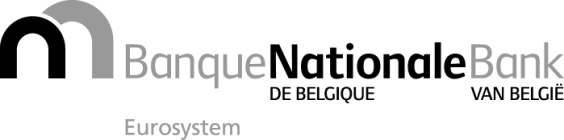 Brussels, 2 June 2017 (annex updated on 12 December 2018)Annex 2 Communication NBB_2017_18Annex 2 Communication NBB_2017_18Form for the notification of the pursuit of business under the freedom to provide servicesForm for the notification of the pursuit of business under the freedom to provide servicesName of the head office :Address of the head office :Postcode and city :Belgian administrative code of the head office (code INS) :Legal Entity Identifier (LEI) of the head office :Name of the establishment :Address of the establishment :Postcode and city :Country :Name of the branch manager :E-mail address of the branch manager :Name of the contact person within the head office:Telephone number :E-mail address :Notification of new cross-border activitiesNotification of changes to information relating to existing cross-border activitiesEEA Member State(s) : Third country : Head office(1)FoS(1)(2)(3)1a1b1Accident (excluding industrial injury and occupational diseases).Accident (including industrial injury and occupational diseases).22Sickness.33Land vehicles (other than railway rolling stock).44Railway rolling stock.55Aircraft.66Ships (sea, lake and river and canal vessels).77Goods in transit (including merchandise, baggage, and all other goods).88Fire and natural forces.99Other damage to property.10a10b10Motor vehicle liability (excluding carrier’s liability).Motor vehicle carrier’s liability.1111Aircraft liability.1212Liability for ships (sea, lake and river and canal vessels).1313General liability.1414Credit.1515Suretyship.1616Miscellaneous financial loss.1717Legal expenses.1818Assistance.(1)	Indicate in column A the classes of insurance for which the head office already has an authorisation and in column B the classes for which an application for authorisation is submitted.(1)	Indicate in column A the classes of insurance for which the head office already has an authorisation and in column B the classes for which an application for authorisation is submitted.(1)	Indicate in column A the classes of insurance for which the head office already has an authorisation and in column B the classes for which an application for authorisation is submitted.(1)	Indicate in column A the classes of insurance for which the head office already has an authorisation and in column B the classes for which an application for authorisation is submitted.(1)	Indicate in column A the classes of insurance for which the head office already has an authorisation and in column B the classes for which an application for authorisation is submitted.(2) Numbering of classes of non-life insurance according to Annex I of the Belgian Law(2) Numbering of classes of non-life insurance according to Annex I of the Belgian Law(2) Numbering of classes of non-life insurance according to Annex I of the Belgian Law(2) Numbering of classes of non-life insurance according to Annex I of the Belgian Law(2) Numbering of classes of non-life insurance according to Annex I of the Belgian Law(3) Numbering of classes of non-life insurance according to Annex I of the Solvency II Directive(3) Numbering of classes of non-life insurance according to Annex I of the Solvency II Directive(3) Numbering of classes of non-life insurance according to Annex I of the Solvency II Directive(3) Numbering of classes of non-life insurance according to Annex I of the Solvency II Directive(3) Numbering of classes of non-life insurance according to Annex I of the Solvency II DirectiveHead office(1)FoS(1)(2)(3)21IThe life insurance referred to in points (a)(i), (ii) and (iii) of Article 2(3) excluding those referred to in II and III;22IIMarriage assurance, birth assurance;23IIIThe insurance referred to in points (a)(i) and (ii) of Article 2(3), which are linked to investment funds;24IVPermanent health insurance, referred to in point (a)(iv) of Article 2(3);25VTontines, referred to in point (b)(i) of Article 2(3);26VICapital redemption operations, referred to in point (b)(ii) of Article 2(3);27VIIManagement of group pension funds, referred to in point (b)(iii) and (iv) of Article 2(3);28VIIIThe operations referred to in point (b)(v) of Article 2(3);29IXThe operations referred to in Article 2(3)(c).(1)	Indicate in column A the classes of insurance for which the head office already has an authorisation and in column B the classes for which an application for authorisation is submitted.(1)	Indicate in column A the classes of insurance for which the head office already has an authorisation and in column B the classes for which an application for authorisation is submitted.(1)	Indicate in column A the classes of insurance for which the head office already has an authorisation and in column B the classes for which an application for authorisation is submitted.(1)	Indicate in column A the classes of insurance for which the head office already has an authorisation and in column B the classes for which an application for authorisation is submitted.(1)	Indicate in column A the classes of insurance for which the head office already has an authorisation and in column B the classes for which an application for authorisation is submitted.(2)	Numbering of classes of life activities according to Annex II of the Belgian Law.(2)	Numbering of classes of life activities according to Annex II of the Belgian Law.(2)	Numbering of classes of life activities according to Annex II of the Belgian Law.(2)	Numbering of classes of life activities according to Annex II of the Belgian Law.(2)	Numbering of classes of life activities according to Annex II of the Belgian Law.(3)	Numbering of classes of life activities according to Annex II of the Solvency II Directive.(3)	Numbering of classes of life activities according to Annex II of the Solvency II Directive.(3)	Numbering of classes of life activities according to Annex II of the Solvency II Directive.(3)	Numbering of classes of life activities according to Annex II of the Solvency II Directive.(3)	Numbering of classes of life activities according to Annex II of the Solvency II Directive.Head office(1)FoS(1)Non-life reinsurance activitiesLife reinsurance activities(1) Indicate in column A the groups of activities for which the head office already has an authorisation and in column B the groups of activities for which an application for authorisation is submitted.(1) Indicate in column A the groups of activities for which the head office already has an authorisation and in column B the groups of activities for which an application for authorisation is submitted.(1) Indicate in column A the groups of activities for which the head office already has an authorisation and in column B the groups of activities for which an application for authorisation is submitted.Class 1"Accident” including industrial injury and occupational diseasesProof that the specific rules of national law in that Member State as regards coverage of that type of risk are complied with.[attach proof if appropriate]Class 2“Sickness”Where in the Host Member State such contracts may serve as a partial or complete alternative to health cover provided by the statutory social security system, and specific legal provisions adopted, the general and specific conditions of those policies, must be provided.[to be completed by the company if appropriate]Class 10“Motor vehicle liability” with the exception of the carrier's liabilityClaims representativeName : Class 10“Motor vehicle liability” with the exception of the carrier's liabilityClaims representativeAddress :Class 10“Motor vehicle liability” with the exception of the carrier's liabilityDeclaration that the insurance company is affiliated to the national bureau and the national guarantee fund of the host Member State.[attach a declaration if appropriate]Class 17“Legal expenses”the option chosen from those described in Article 200 of the Solvency II DirectiveInsurance undertakings shall ensure that no member of the staff who is concerned with the management of legal expenses claims or with legal advice in respect thereof pursues at the same time a similar activity in another undertaking having financial, commercial or administrative links with the first insurance undertaking and pursuing one or more of the other classes of insurance set out in Annex I.Class 17“Legal expenses”the option chosen from those described in Article 200 of the Solvency II DirectiveThe insurance undertaking shall entrust the management of claims in respect of legal expenses insurance to an undertaking having separate legal personality.Class 17“Legal expenses”the option chosen from those described in Article 200 of the Solvency II DirectiveThe contract shall provide that the insured persons may instruct a lawyer of their choice or, to the extent that national law so permits, any other appropriately qualified person, from the moment that those insured persons have a claim under that contract.Class 18“Assistance”Information on the resources available to the insurance company to provide these services.[to be completed by the company]Table 1Table 2 in case of standard formulaTable 3 in case of partial internal modelTable 4 in case of full internal modelTable 5 in case of non-life businessTable 6 in case of life businessTable 7Table 8 in case of non-life and reinsurance businessTable 9 in case of life business